Scenariusz zajęć edukacji plastyczno-technicznej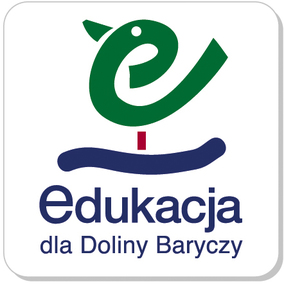 Temat dnia: GrzybyKlasa: ICzas trwania 45 minutCele ogólne:Utrwalenie znanych gatunków grzybów zbieranych w okolicznych lasachWykonanie pracy plastyczno-technicznej: muchomorkaWdrażanie do estetyki i staranności wykonywanych modeli oraz dokładnego malowania i wycinaniaCele operacyjne:Wymienia znane grzyby, rozróżnia jadalne od trującychDoskonali sprawność manualnąStarannie i estetycznie wykonuje pracęPrzestrzega zasad bezpiecznego używania narzędzi w czasie pracyPo zakończeniu zajęć porządkuje miejsce pracyFormy pracy: indywidualnaMetody: słowna, pokazu, praktycznego działaniaForma pracy: zbiorowa, indywidualnaPrzebieg zajęć:1Wysłuchanie wiersza J. Brzechwy „Grzyby”2. Utrwalenie, jakie znamy grzyby jadalne i trujące.3. Omówienie sposobu wykonania pracy – rysunek  pomocniczy (jakie czynności należy wykonać po kolei)4. Malowanie części muchomorkaNauczyciel zwraca uwagę na staranność i estetykę podczas malowania muchomorka.5. Wycinanie poszczególnych części grzyba i naklejanie na kontur.Nauczyciel przypomina uczniom o ostrożnym posługiwaniu się nożyczkami.6.Porządkowanie miejsca pracy.7. Zorganizowanie klasowej wystawy prac. Ocena.Opracowała: Beata FijałkowskaSP2 im. Jana Pawła II w TwardogórzeNa zajęciach wykorzystano wzór muchomorka ze strony Superkid.